Current Awards 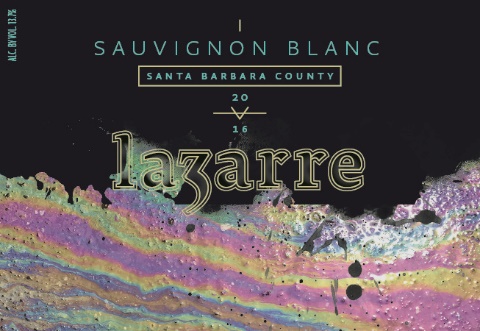 2018 - Summer
2012 LaZarre Pinot Noir ~ Central Coast  

Platinum - 95 points ~  Best Pinot Noir ~ 2015 Monterey International Wine Competition
95 points ~ Wine Review Online, Rich Cook 
Gold - 93 points ~ 2014 Sommelier Challenge International Wine & Spirits Competition 
Bronze ~ 2015 Sunset International Wine Comp
BEST OF CLASS –  Double Gold - San Francisco Int’l Wine Competition 20172016 LaZarre Sauvignon Blanc ~ Santa Barbara County93 points – IntoWine, Michael Cervin, www.intowine.com 
94 points – Wine Review Online, Rich Cook2016 LaZarre Albarino ~ Edna Valley92 Points – Wine Review Online, Rich Cook
92 Points – IntoWine, Michael Cervin, www.intowine.com 

2014 LaZarre Merlot – Paso RoblesGold - 91 points  Los Angeles International Wine Competition 2014 LaZarre Pinot Noir – Sta. Rita HillsGold - 90 points  Critics Challenge 2018
93 points  - Bonforts Magazine 

2014 LaZarre MOSHINA – Paso RoblesGold - 90 points  San Diego International Wine Competition
Silver - Los Angeles International Wine Competition
Bronze – Central Coast Wine CompetitionStay tuned for more to come! We love Heavy Metals  !!! 
Cheers and Love always,  Adam and Angie LaZarre				Updated 04.08/18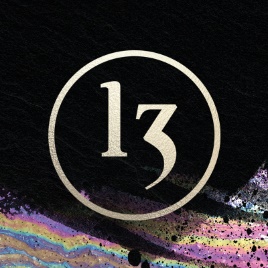 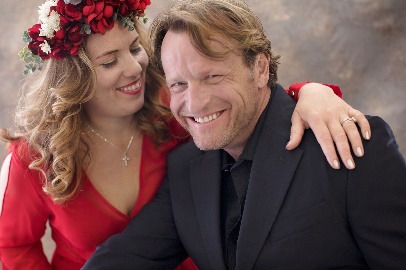 